Publicado en Madrid el 23/04/2019 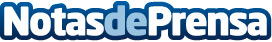 El Dr. Ariño explica qué significa el sangrado de las encías y cómo tratarloHay que decir que las encías pueden sangrar por múltiples motivos. Entre ellos por hacerse daño con algo o cepillarse los dientes con fuerza. Por cambios hormonales asociados a la pubertad, embarazo o ciclo menstrual. Por trastornos hemorrágicos, enfermedades como la diabetes, anemia, hepatitis…También puede surgir por factores genéticos o el estrés, así cómo por tomar determinados medicamentos y la falta de nutrientes como las vitaminas C y K. El Dr. Ariño explica como tratar las encías cuando sangranDatos de contacto:Clínica del Dr. Ariño914 01 20 79Nota de prensa publicada en: https://www.notasdeprensa.es/el-dr-arino-explica-que-significa-el-sangrado Categorias: Medicina Sociedad Madrid http://www.notasdeprensa.es